The City School
North Nazimabad Boys Campus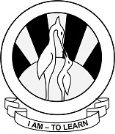 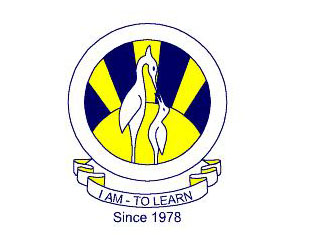 Class: 9Name:    Mohammad Navaid QureshiSubject: IslamiyatDate: 18-03-2016    Q no 1:a )How Quran was compiled after following prophet’s death                                                 [10] b )What do you mean by Nasikh and Mansukh                                                                          [4]                                                                                      